        ҠАРАР                                                                                   РЕШЕНИЕОб отмене решения Совета сельского поселения Байгузинский сельсовет муниципального района Ишимбайский район Республики Башкортостан от 02.02.2017 года №14/65 О нормативных правовых актах по вопросам присвоения и аннулирования адресов на территории сельского поселения Байгузинский сельсовет муниципального района Ишимбайский район Республики БашкортостанВ соответствии с требованиями федерального законодательства и на основании экспертного заключения Государственного комитета Республики Башкортостан по делам юстиции  от 03.09.2018 года  НГР RU 03091005201700004 , Совет сельского поселения Байгузинский сельсовет муниципального района Ишимбайский район Республики Башкортостан,                                                     РЕШИЛ:1.Отменить решение Совета сельского поселения Байгузинский сельсовет муниципального района Ишимбайский район Республики Башкортостан  от 02.02.2017 года №14/65 «О нормативных правовых актах по вопросам присвоения и аннулирования адресов на территории сельского поселения Байгузинский сельсовет муниципального района Ишимбайский район Республики Башкортостан». 2. Настоящее решение обнародовать в установленном Уставом сельского поселения Байгузинский  сельсовет порядке и разместить на официальном сайте администрации  http://www.bajguzino.ruГлава сельского поселенияБайгузинский сельсоветмуниципального районаИшимбайский районРеспублики  Башкортостан                                                               И.Р.Амирханов с.Кинзебулатово «05» октября 2018 год № 31/149   Башкортостан Республикаhы Ишембай районы муниципаль районы Байғужа ауыл советы ауыл биләмәhе Советы Совет сельского поселения Байгузинский сельсовет муниципального района Ишимбайский район Республики Башкортостан453223, Башкортостан Республикаһы, Ишембай районы,  Кинйәбулат ауылы, Трубная урамы, й. 1. Тел (факс) 8 (34794) 7 46 39E mail: bajgugasp@rambler.ru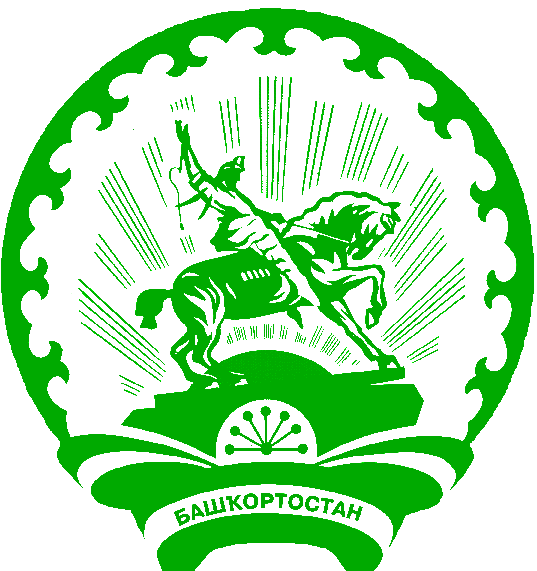 Трубная ул, д. 1, с. Кинзебулатово, Ишимбайский район, Республика Башкортостан,453223Тел (факс) 8 (34794) 7 46 39E mail: bajgugasp@rambler.ru